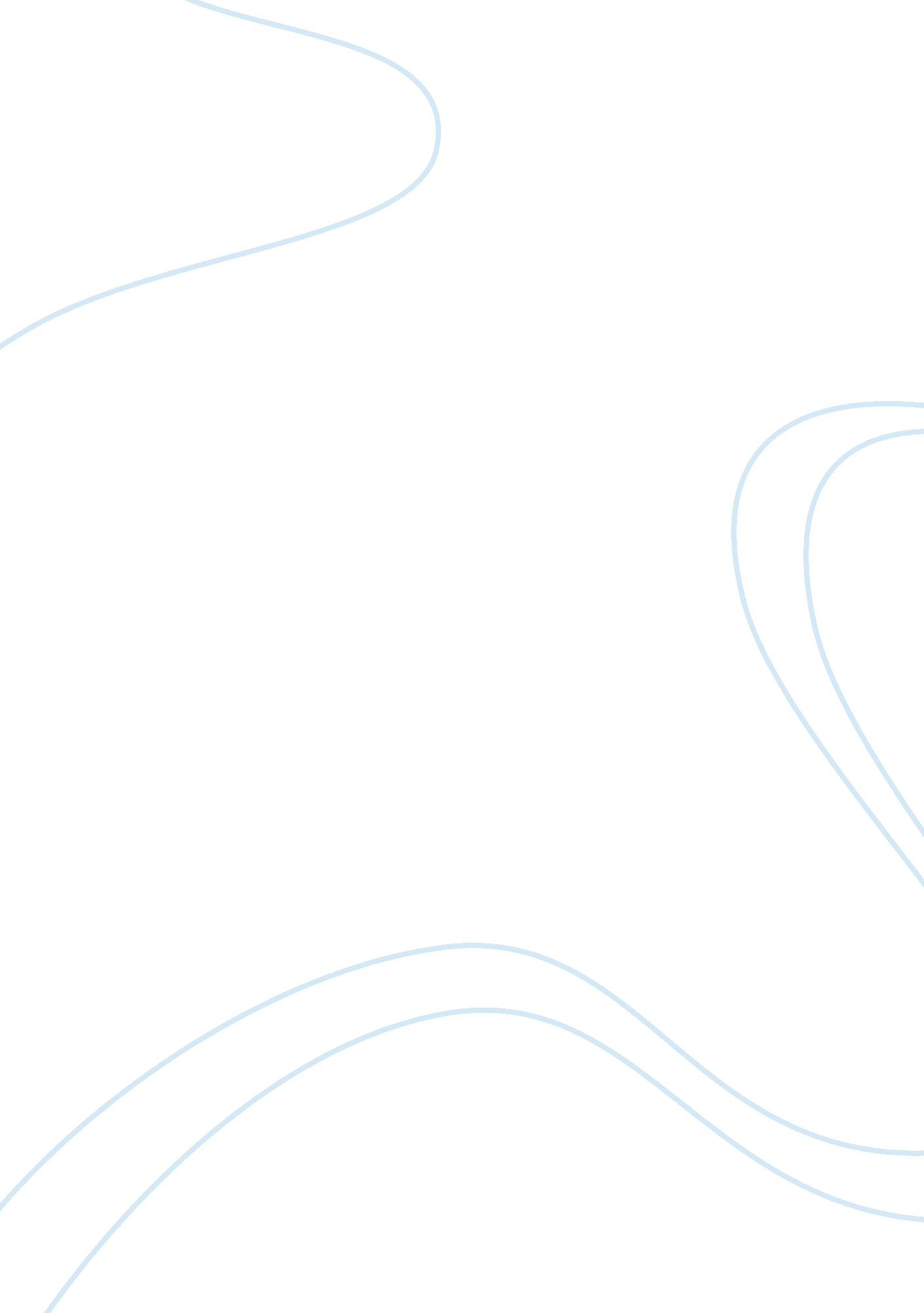 Social problem essay sample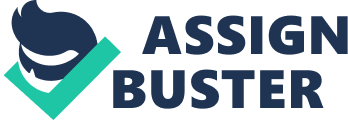 Social Issues A social issue (also called a social problem or a social ill) is an issue that relates to society’s perception of people’s personal lives. an issue that negatively affects a person’s state of being in a society. a condition that at least some people in a community view as being undesirable. common to all societies, and they often are latent results from efforts to deal with certain social situations. Social Problems in the Philippines 
Poverty 
Unemployment 
Corruption 
Overpopulation 
Sexual transmitted disease 
Anti social behaviour 
Drug abuse 
Alcohol abuse 
Economic Deprivation 
Violence 
Crime 
Environmental problems Corruption 
Corruption include graft, bribery, embezzlement, backdoor deals, nepotism, patronage. Poverty 
Remains the most critical social problem that needs to be addressed. Theories on why social problems occur 
Unemployment 
social problems exist when people think they are. If there is no perception of a particular social problem as problematic, then it does not exist. 
Nevertheless, the issue of social problems is not problematic itself. 4 Proposed Solutions to Help Fix the Philippines 1. Ending Poverty and Achieving Sustainable Economic Growth 
Tourism Development. Ensuring Access to Quality Education and Health Services for All.- 2. Ending Pervasive Corruption; Modernizing the Justice System 3. Achieving Lasting Peace; Ending Armed Conflict 4. Reshaping our Nation through Effective Public Leadership and Active Citizenship People’s Participation in Governance “ Poverty does not create our social problems; our social problems create our poverty.” -Marco Rubio Each of these problems is met with the same “ solution”—more government. And more government means more taxes, more inflation, and more controls on the private sector. 